АДМИНИСТРАЦИЯ НОВОТИТАРОВСКОГОСЕЛЬСКОГО ПОСЕЛЕНИЯ ДИНСКОГО РАЙОНАПОСТАНОВЛЕНИЕот 03.09.2018                                                                                               № 349ст. НовотитаровскаяО включении в реестрмуниципальной собственности Новотитаровского сельского поселения Динского районамуниципального имуществаВ соответствии с Федеральным законом от 06.10.2003 № 131-ФЗ «Об общих принципах организации местного самоуправления в Российской Федерации», на основании статей 62, 63 Устава Новотитаровского сельского поселения Динского района, товарной накладной № 8 от 30.05.2018, № УТИПН001570 от 24.04.2018, № 71 от 25.07.2018 и в целях усиления контроля за сохранностью и эффективным использованием объектов муниципальной собственности Новотитаровского сельского поселения Динского района, п о с т а н о в л я ю:Включить в реестр муниципальной собственности, в раздел Муниципальное бюджетное учреждение по физическому развитию и спорту «Олимп», муниципальное имущество согласно перечня (Приложение).Специалисту 1 категории финансово-экономического отдела (Грекова) внести изменения в реестр муниципальной собственности, в раздел Муниципальное бюджетное учреждение по физическому развитию и спорту «Олимп», согласно перечня (Приложение).Контроль за выполнением настоящего постановления оставляю за собой.Постановление вступает в силу со дня его подписания.Глава Новотитаровскогосельского поселения							       С. К. КошманПриложениек постановлению администрацииНовотитаровского сельскогопоселения Динского районаот 03.09.2018 № 349ПЕРЕЧЕНЬимущества, подлежащего включению в реестр муниципальной собственности Новотитаровского сельского поселения Динского районаНачальник финансово-экономического отдела						         А. А. Кожевникова№ п/пНаименование имуществаКоличествоСведения о балансовой стоимости имущества, в руб.Дата возникновения и прекращения права муниципальной собственности на имущество1Мяч футбольный «Adidas»1038 000,0020182Весло для гребли на байдарке565 000,0020183Пинта М зеркало-шкаф левое 14 265,002018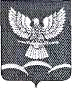 